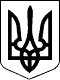 УЖГОРОДСЬКА РАЙОННА державна адміністраціяЗАКАРПАТСЬКОЇ ОБЛАСТІР О З П О Р Я Д Ж Е Н Н Я____28.10.2019___                     Ужгород                           №____282_______Про затвердження проекту землеустрою щодо відведенняземельної ділянки приватної власності,цільове призначення якої змінюєтьсяВідповідно до статей 6, 21, 39 Закону України „Про місцеві державні адміністрації”, статей 17 і 20 Земельного кодексу України, розглянувши проект землеустрою щодо відведення земельної ділянки приватної власності, цільове призначення якої змінюється, та заяву громадянина Руманех Ваел Валід Сулейман, в особі представника Гутича В.А. 08.10.2019:1. Затвердити громадянину Руманех Ваел Валід Сулейману проект землеустрою щодо відведення земельної ділянки приватної власності, цільове призначення якої змінюється, з ведення особистого селянського господарства на цільове призначення – для розміщення та експлуатації об’єктів дорожнього сервісу, що знаходиться за межами населеного пункту, на території Баранинської сільської ради Ужгородського району Закарпатської області.2. Змінити цільове призначення земельної ділянки сільськогосподарського призначення (для ведення особистого селянського господарства) площею  (кадастровий номер – 2124880300:10:010:0002), що знаходиться за межами населеного пункту на території Баранинської сільської ради Ужгородського району Закарпатської області, яка перебуває у власності громадянина Руманех Ваел Валід Сулеймана та перевести її у категорію земель для розміщення та експлуатації об’єктів дорожнього сервісу.3. Рекомендувати громадянину Руманех Ваел Валід Сулейману оформити документи, що посвідчують право власності на земельну ділянку зі зміненим цільовим призначенням.4. Контроль за виконанням цього розпорядження залишаю за собою.Голова державної адміністрації                                            Еріка КИНЄВ